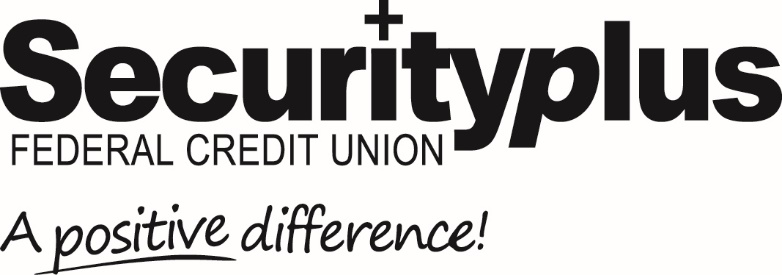 For Release:  Immediate                                      Contact: Lisa Allender                                                                                 410-281-6248                                                                                Lisa.Allender@securityplusfcu.org  Securityplus Federal Credit Union Announces Toby Green As Vice President of Residential and Commercial LendingBaltimore MD (October 8, 2021) Securityplus Federal Credit Union is pleased to welcome back Toby Green as the new Vice President of Residential and Commercial Lending. Green will oversee the mortgage department, commercial participation loans, and business banking services.   Green rejoins the Credit Union with more than 22 years of experience in the financial industry with expertise in retail branch sales and managing operations for consumer, residential and commercial lending. Most recently he was the Vice President of Residential and Consumer Lending at Rosedale Federal Savings & Loan Association. Prior to this, Toby was the Residential Mortgage Manager, working at Securityplus from 2004 - 2018 where he established the Credit Union’s in-house mortgage department to provide new home mortgages and home refinancing for members.   Toby is an active community volunteer, giving presentations on home buying, credit counseling and financial budgeting on behalf of Belair Edison Neighborhoods, Dundalk Renaissance, Habitat for Humanity Chesapeake and Susquehanna, and HARBEL in Northeast Baltimore. In addition, he coaches youth basketball programs throughout greater Baltimore and the Maryland-National Capital region. Securityplus Federal Credit Union is a $500 million not-for-profit, member-owned, full service financial institution, with six branches. Founded in 1938, Securityplus is one of the largest credit unions in Maryland, with over 34,000 members in the greater Baltimore community. For more information on Securityplus history, upcoming events, products and services, and more, visit securityplusfcu.org.                                                        # # # #